AnkündigungJahrestagung: Deutsch-Österreichisch-Schweizer Arbeitskreis Epilepsie (DACH-Ak)1.-3. Oktober 2023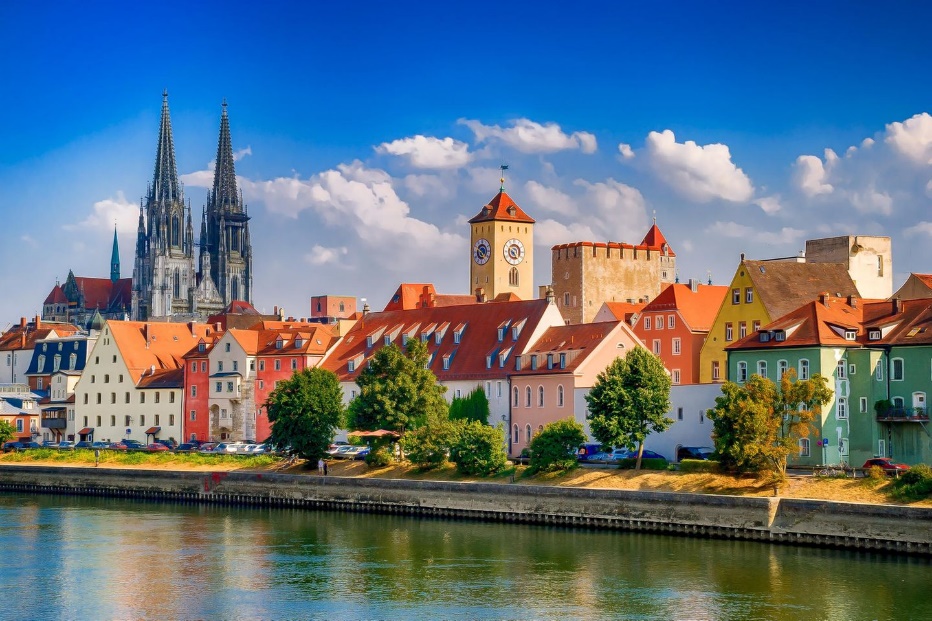 Veranstaltungsort:Sorat Insel-Hotel, Müllerstraße 7, D- 93059 RegensburgSchwerpunkte:Epilepsie bei Kindern, Jugendlichen und ErwachsenenFührerschein und ArbeitDiagnostik: Elektrophysiologie, Bildgebung, Labor, neue Methoden der AnfallsregistrierungVon der Diagnose zur optimierten Therapie: Inflammatorische, autoimmun-mediierte Epilepsien, Tumorepilepsien, Genetik, Altersepilepsie, Status epilepticusTherapie: Update medikamentöse Behandlung einschl. orphan-disease drugs und nichtmedikamentöse VerfahrenPräzisionschirurgie, Neuromodulation und AblationVideodokumentation - Differentialdiagnose „Schlaf“ und schwierige, ungelöste FälleOrganisationskomitee (alphabetisch): Prof. H. Stefan, PD F.C. Schmitt, PD C. Tilz, Prof. E. Trinka Anmeldung per Email bei Frau C. Saint-Lôt: (c.saintlot@gmail.com)Tagungsgebühr: Gebühren für den  Gesamtkurs: € 290,-- einschl. Hotelunterkunft.Tagespauschale: € 150,--